FAKTOR DETERMINAN KEUNGGULAN BERSAING DI ERA REVOLUSI INDUSTRI 4.0 IMPLIKASINYA PADA KINERJA PTS (SURVEY PADA PTS DI LLDIKTI WILAYAH IV JAWA BARAT DAN BANTEN)ARTIKEL DISERTASIUntuk Memperoleh Gelar Doktor dalam Ilmu ManajemenPada Universitas PasundanDengan Wibawa Rektor Universitas PasundanProf. Dr. Ir. H. Eddy Jusuf Sp. M.Si, M.Kom Sesuai dengan Keputusan Senat Komisi I / Guru Besar Universitas Dipertahankanpada TanggalDi Universitas Pasundan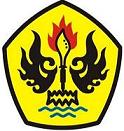 Oleh:DHARNITA CHANDRANPM : 189010034PROGRAM DOKTOR  ILMU MANAJEMEN PASCASARJANA UNIVERSITAS PASUNDAN BANDUNG2022ABSTRAKDharnita Chandra, NPM  : 189010034, Faktor Determinan Keunggulan Bersaing di Era Revolusi Industri 4.0 Implikasinya pada Kinerja PTS ( Survey pada PTS di LLDIKTI Wilayah IV Jawa Barat dan Banten.  Dengan Prof. Dr. H. Azhar Affandi, SE, MSc, selaku Promotor dan Prof. Dr. Hj. Umi Narimawati, SE, MSi selaku Co. 	Promotor.              Latar Belakang Penelitian ini didasarkan pada fenomena bahwa  kinerja PTS di LLDIKTI Wilayah IV masih jauh dari harapan. Salah satu indikator yang digunakan adalah masih banyaknya PTS di LLDIKTI IV yang belum terakreditasi institusinya. Berdasarkan observasi dan survei pendahuluan menunjukkan bahwa kepemimpinan resonan, teknologi infomasi dan komunikasi, modal intelektual, budaya PTS, keunggulan bersaing merupakan pendorong terhadap peningkatan kualitas dan produktivitas dalam kinerja Universitas Swasta khususnya di lingkungan  LLDIKTI wilayah IV dalam menghadapi era revolusi industri 4.0 akan tetapi semuanya itu masih belum memenuhi harapan.Tujuan Penelitian ini untuk mengetahui besarnya pengaruh Kepemimpinan Resonan, Teknologi Informasi dan Komunikasi, Modal Intelektual dan Budaya PTS terhadap Keunggulan Bersaing  dan Implikasinya pada Kinerja PTS.  Populasi dalam penelitian ini adalah para rektor, ketua senat, para wakil rektor, dan SPMI di lingkungan LLDIKTI wilayah IV yang telah terakreditasi institusi BAN PT. Dalam penelitian ini ukuran sampel ditentukan dalam bentuk uji statistika yang akan digunakan yaitu model  persamaan struktural atau  Struktural Equation Modeling (SEM).  Metode penelitian menggunakan metode kuantitatif dengan pemaparan secara deskriptif dan verifikatif.  Jumlah responden 320 orang terdiri dari para rektor, ketua senat, para wakil rektor, dan SPMI di lingkungan LLDIKTI wilayah IV yang telah terakreditasi institusi BAN PT.Hasil penelitian menjelaskan bahwa  terdapat pengaruh simultan kepemimpinan resonan, teknologi infomasi dan komunikasi, modal intelektual dan budaya PTS terhadap Keunggulan Bersaing sebesar 74.03 %.  Variabel Budaya PTS merupakan variabel dominan yang mempengaruhi Keunggulan Bersaing.  Sedangkan pengaruh Keunggulan bersaing terhadap Kinerja PTS sebesar 79.26 % .Kata Kunci : Kinerja PTS, Keunggulan Bersaing, Kepemimpinan Resonan, Teknologi Informasi dan Komunikasi, Modal Intelektual dan Budaya PTS di lingkungan LLDIKTI Wilayah IV.ABSTRACTDharnita Chandra, NPM  : 189010034, Determinant Factors of Competitive Advantage in the Industrial Revolution 4.0 Era on Implications of the Private Universities Performance (Surveys at PTS in LLDIKTI Region IV West Java and Banten). With Prof. Dr. H. Azhar Affandi, SE, MSc, as the Promotor and Prof. Dr. Hj. Umi Narimawati, SE, MSi as Co-promotor. The background of this research is based on the unsatisfactory performance of the private universities in LLDIKTI IV. One of the indicators is that a significant number of private universities in LLDIKTI IV have not been accredited yet. The observations and preliminary surveys show that resonant leadership, information and communication technology, intellectual capital, the private universities culture, and competitive advantages are the driving factors to increase the quality and productivity of the private universities performance, specifically in LLDIKTI IV, to face the revolution industry 4.0 era.The objective of this study is to determine the magnitude of the influence of resonant leadership, information and communication technology, intellectual capital, and the private universities culture on competitive advantages and their implications on private universities performance.  The population of this research are rectors, chairman of the senate, vice rector, and internal quality assurance in LLDIKTI IV which have been accredited by BAN PT institution. In this study the sample size was determined by the statistical test structural equation modeling (SEM). The methodology uses quantitative methods with a descriptive and verifikative explanation. The total respondents are 320 consist of  rectors, chairman of the senate, vice rector, and internal quality assurance in LLDIKTI IV that the accredited by BAN PT.The results of this study show that there is simultaneous influence of the resonant leadership, information and communication technology, intellectual capital, and private universities culture on competitive advantage by 74.03%. The private universities culture variable is the dominant factor that influences the competitive advantage. Meanwhile, the influence of competitive advantage on private universities performance is 79.26%Keywords: private universities performance, competitive advantage, resonant leadership, information and communication technology, intellectual capital, and the private universities culture in LLDIKTI IV.DAFTAR PUSTAKABUKU-BUKUAzhar, Affandi. 2012. Materi Kuliah Metodologi Penelitian. Universitas Pasundan Bandung.Boyatzis, R., & McKee, A. 2010. Resonan Leadership: Renewing Yourself and Connecting with Others Throught Mindfulness, Hope and Compassion. (Gumelar & B. Hardiman, Eds. Erlangga, Jakarta Indonesia.Breznik, Lidija. 2012. Can Information Technology Be a Source of Competitive Advantage. Economic and Business Review. Vol. 14. No 3.Chi Jiayu and Sun Ling. 2015. IT and Competitive Advantage: A Study from Micro Perspective: Modern Economy. Scientific Research Publishing. dx.doi.org/10.4236/me.2015.63038.Colquitt, Lepine, dan Wesson, 2013, Organizational Behavior, Mc Grow Hill International Edition.Dessler, Gary. 2013. Human Resource Management. England: Pearson Educated Limited. Directory of University Libraries. Top Universities in Indonesia 2020 Indonesia University Ranking. Direktori Perguruan Tinggi Swasta di Lingkungan LLDIKTI Wilayah IV. Keadaan Juli 2020. LLDIKTI Wilayah IV Jawa Barat dan Banten. Erni R. Ernawan. 2011. Budaya Organisasi dalam Perspektif Ekonomi dan Bisnis. Elfabeta.  Bandung.Ghozali, Imam ; Latan, Hengky. 2014. Partial Least Square Konsep, Metode dan Aplikasi menggunakan Program WarpPLS 4.0. Third Edition. Semarang : Badan Penerbit Universitas Dipenogero.Goleman D. 2011. HBR’S 10 Mush Read On Leadership. In What Makes a Leader. Harvard Business School Publishing Corporation.Greenberg, J. 2011. Behaviour in Organization : Understanding and Managing the Human Side of Work. New Jersey : Pearson Education International.Hamid, Darmadi. 2014, Metode Penelitian Pendidikan dan Sosial, Bandung : Alfabeta H, Suwardana. 2017. Revolusi Industri 4. 0  Berbasis Revolusi Mental. JATI UNIK,  1(2), 102-110.H, Suwardana. 2017. Revolusi Industri 4. 0  Berbasis Revolusi Mental. JATI UNIK,  1(2), 102-110.Ivancevich, John M., et al. 2011. Organizational Behavior and Management. Ninth Edition. New York: McGraw Hill. International Edition. Joko Widodo. 2020. Konferensi Virtual Forum Rektor Indonesia, Sabu 4 Juli 2020.Jones, Gareth R. 2013. Organizational Theory: Text and Cases. 7th Edition (Global Ed). Boston: Perason Education.Jones, Garreth R. 2013. Organizational Theory, Design, and Change. Pearson Education. Kim. 2014. Transformational Leadership, Organizational Clan Culture, Organizational Affective Commitment, and Organizational Citizenship Behavior: A Case of South Korea's Public Sector. Kusumastuti, D; M Idrus. 2017. Indonesia at a Higher Education Cross Road : is WCU the Right path. Yogyakarta: Erlangga. Lijan Poltak Sinambela. 2016, Manajemen Sumber Daya Manusia. Jakarta : PT. Bumi Aksara.Martin J. 2012. Organizational Culture: Mapping the Terrain, Thousands Oaks: Sage Publications.Mondy, R; Wayne. 2010. Human Resource Management. New Jersey: Prentice Hall.Muhamad Nurdin. 2020. Kiat Menjadi Guru Profesional, Prismasophie, Jogjakarta.Nadim Makarim. 2019. Prioritas Utama di Perguruan Tinggi. Dalam Serah Terima Jabatan Rektor UI, 4 Desember 2019.Nadim Makarim. 2020. Kebijakan Merdeka Belajar Kampus Merdeka. Dalam Rapat Koordinasi kebijakan pendidikan tinggi di Gedung D Kemendikbud, 24 Januari 2020.Nanang Fatah. 2015. Manajemen Strategik Berbasis Nilai (Value Based Strategy Management). Bandung. Remaja Rosdakarya.Naveed, Nadeem, Komal, dan Naqvu. 2014. Impact of Organizational Commitment and Employee Performance on Job Satisfaction. International Journal of Learning, Teaching and Educational Research. Noe, Raymond A.; John H. Hollenbeck; Barry Gerhart. 2011. Fundamentals of Human Resource Management. McGraw-Hill International Edition. Nizam. 2020. Klasterisasi Perguruan Tinggi di Indonesia tahun 2020.  Diambil dari   https://klasterisasi-pt.kemdikbud.go.id.---------2020. Pengembangan Budaya Akademik di Perguruan Tinggi, Materi Pekerti LLDIKTI IV Kerjasama UPI.---------2010. Analisis Multifariat untuk Penelitian Ekonomi. Yogyakarta : Graha Ilmu.Risdianto, E. 2019. Analisis   Pendidikan   Indonesia di  Era  Revolusi Industri 4.0.  Retrieved from   https://www.academia.edu/38353914/.Robbins , Stephen, P; Timothy A. Judge. 2016. Organization Behavior.  17th edition. Pearson. Prentice-Hall.Robbins , Stephen, P. dan Coulter Mary, 2012, Management , New Jersey, Pearson Education, Inc.Schein, Edgar H. 2010. Organizational Culture and Leadership. Fourth Edition. Jossey-Bass. A Wiley Imprint, Market Street. San Fransisco CA.Schermerhorn, John R., 2011. Introduction to Management. John Wiley & Sons, Inc. Schmidt, F.L. & Hunter, J.E. 2015. Development of a Causal Model of Processes Determining Job Performance. Current Directions in Psychological Science.Sidik, Priadana ; Muis Saludin. 2009. Metodologi Penelitian Ekonomi dan Bisnis. Yogyakarta : Graha Ilmu. Siti, Kurnia R. 2014. Pengaruh Kualitas Data, Komitmen Manajemen Dan Budaya Organisasi, Terhadap Kualitas Sistem Informasi Serta Implikasinya Pada Kualitas Informasi Akuntansi. Disertasi. Bandung: UNPAD.Stoner, James A.F; Freeman, R; Gilbert, Daniel R. 2016.   Management. 6th ed. New York: Pearson Education.Sugiyono. 2012. Metode Penelitian Kuantitatif R&D. Bandung : Alfabeta.Suwatno dan Donni Juni Priansa. 2014. Manajemen Sumber Daya Manusia (Dalam Organisasi Publik dan Bisnis). Bandung. Alfabeta.Turban, Efraim & Linda Volinino 2011: Information Technology For Management: Improving Strategic and Operational Performance. 8 th edition, USA: John Willey & Sons.Uma, Sekaran. 2015. Research Methods for Business Metodologi Penelitian Untuk Bisnis. Penerbit Salemba Empat dan John Wiley & Sons Inc.Uma, Sekaran; Roger Bougie. 2010. Research Methods for Business – A Skill Building Approach. John Wiley & Sons Ltd.Umi, Narimawati ; Azhar, Affandi, ; Sidik, Priadana. 2020. Ragam Analisis dalam Metode Penelitian untuk Skripsi, Tesis, dan Disertasi. Yogyakarta : Penerbit Andi.Veithzal, Rivai dan Sagala, Ella Jauvani. 2015. Manajemen Sumber Daya Manusia untuk Perusahaan dari Teori ke Praktik. Jakarta: PT Raja Grafindo.Veitzal Rivai. 2011. Corporate Performance Management. Bogor: Ghalia Indonesia. Wibowo. (2011). Budaya Organisasi. Bandung: Pustaka Setia.UNDANG-UNDANG DAN PERATURAN-PERATURANUndang-Undang Dasar Republik Indonesia 1945 Undang-undang RI Nomor 20 tahun 2003 tentang Sistem Pendidikan NasionalUndang - Undang Nomor 12 Tahun 2012. Tentang Pendidikan Tinggi Peraturan Presiden RI No. 62 Tahun 2021 tentang Kementerian Pendidikan,  Kebudayaan. Riset dan TeknologiPeraturan Badan Akreditasi Nasional Perguruan Tinggi No. 5 Tahun 2005. Tentang Standar Nasional Pendidikan.Peraturan Menteri Pendidikan dan Kebudayaan RI No. 3 Tahun 2020 Tentang Standar Nasional Pendidikan Tinggi. Peraturan Menteri Pendidikan Nasional RI Nomor 28 Tahun 2005 tentang         Badan Akreditasi Nasional Perguruan Tinggi. Peraturan Menteri Pendidikan dan Kebudayaan RI No. 5 Tahun 2020 Tentang Akreditasi Program Studi dan Perguruan Tinggi.Peraturan Menteri Pendidikan dan Kebudayaan RI No. 22 Tahun 2020 Tentang Renstra Kemendikbud Tahun 2020-2024. Peraturan Badan Akreditasi Nasional Perguruan Tinggi Nomor 4 Tahun 2019 Tentang Pengajuan Permohonan Akreditasi Program Studi dan Perguruan Tinggi.Peraturan Menteri Pendidikan dan Kebudayaan, Riset, dan Teknologi Nomor 35 Tahun 2021 Tentang Organisasi dan Tata Kerja Lembaga Layanan Pendidikan Tinggi.Keputusan Menteri Pendidikan dan Kebudayaan RI Nomor 754/P/2020 Tentang Indikator Kinerja Utama Perguruan Tinggi Negeri dan Lembaga Layanan Pendidikan Tinggi di Lingkungan Kementerian Pendidikan dan KebudayaanPeraturan Menteri Pendidikan dan Kebudayaan Riset, dan Teknologi No. 28 Tahun 2021 Tentang Organisasi dan tata Kerja Kementerian Pendidikan dan Kebudayaan, Riset, dan TeknologiPermenristekdikti Nomor 62 Tahun 2016. Tentang sistem penjaminan Mutu Pendidikan Tinggi.Peraturan Menteri Pendidikan dan Kebudayaan Republik Indonesia Nomor 99 Tahun 2013 Tentang Tata Kelola Teknologi Informasi dan Komunikasi di Lingkungan Kementerian Pendidikan dan Kebudayaan.Badan Akreditasi Nasional Perguruan Tinggi.  2011. Panduan Penilaian BAN PTJURNAL DAN HASIL PENELITIANAnton Agus, Setyawan. 2012. Pengembangan Knoledge Management di dalam Organisasi Bisnis. Manajemen Usahawan Indonesia. No. 05 Th XXXI Mei 2012. Akreditasi: No. 134/Dikti/Kep 2001. ISSN: 0302-9859. Agus, Kusnaedi. 2018. Pengaruh Kualitas Pelayanan dan pemasaran Relasional Terhadap Keputusan Pembelian dan Nilai Pelanggan Serta dampaknya pada Kepuasan Mahasiswa (Studi kasus Pada Mahasiswa di Universitas Swasta Se-Jawa Barat yang telah terakreditasi Institusi BAN-PT). Bandung : Universitas Pasundan Bandung.Agus, Riyanto. 2020. Model Business Process Reengineering Berdasarkan Komitmen Organisasional, Manajemen Perubahan Organisasi Serta Teknologi Informasi Dan Komunikasi (Tik) Untuk Menciptakan Keunggulan Bersaing Pada Bank Umum Di Indonesia. Bandung: Disertasi.Al-Dalahmeh Mahmound, et al. 2018.  The Effect of Employee Engagement on Organizational Performance Via the Mediating Role of Job Satisfaction: The Case of IT Employees in Jordanian Banking Sector. Vol 12, No.6.Alford. 2014. Effects Of Leader-Member Exchange And Public Service Motivation On Job Satisfaction And Organizational Commitment In A Public Workforce Sample. University of Central Arkansas. Alfonso, Vargas et al. 2003. Determinants of Information Technology Competitive Value, Evidence from a Western European Industry. The Journal of High Technology Management Research.Amanda Intan Puspitasari, Harlina Nurtjahjanti. 2015. Hubungan antara kepemimpinan resonan dengan job burnout pada anggota kepolisian di polres tegal.Amiri, Ali Naghi, Gholmreza jandghi, Seyed Mehdi Alvani, Reza Hosnavi, MajidRamezan. 2010. Increasing the intellectual capital in Organization : Examining the role of organizational learning. European Journal of Social Science.Ansel dan Wijono. 2012. Pengaruh Keterlibatan Kerja Dan Kepuasan Kerja Terhadap Komitmen Organisasi Polisi Di Kepolisian Resor.  Anurang Kushwaha. 2020. Impact of resonant leadership on psychological empowerment. The International Journal of Analytical and experimental modal analysis.Ariani Izzati Fatimah, Harlina Nurtjahjanti. 2016. Hubungan antara gaya kepemimpinan resonan dan work engagement pada karyawan redaksi surat kabar haris (SKH) di provinsi Lampung.  Jurnal empati Vol. 5(4).Bansu Irianto Ansari dan Burhanuddin. 2019. Pengembangan kinerja perguruan tinggi melalui manajemen berbasis institusi (studi kasus pada perguruan tinggi swasta di lingkungan LLDikti 13 Aceh). Jurnal serambi imlu. Vol.20 No.2 Edisi 2.Benazir & Nadeem Iqbal. 2015. Impact of Rewards and Leadership on the employee engagement in Conventional Banking Sector of Southern Punjab" International Letters of Social and Humanistic Sciences Online: 2015-08-04 ISSN: 2300-2697, Vol. 57.Boyatzis et al. 2012. Developing resonant leaders with emotional intelligence, vision and coaching. Organizational Dynamic.Biro Pusat Statistik. 02 Mei 2020. Pendidikan di Jawa Barat masih rendah. Diambil dari  www.diknas-jabar.go.id, Bratianu, C. 2016. Understanding university intellectual capital. The 2nd International Scientific Conference SAMRO 2016. Bucharest University of Economic Studies, Romania.Bulatovic, Jelivaska. 2011. Key Issues in Information Systems Manajement: A Serbia’s Perspective (Delphi Study). Global Journal of Computer Science and Technology. Vol 11. Issue 19. Version 1. Publisher Global Journals Inc. USA. Online ISSN: 0975-4172. Print ISSN: 0975-4350. Collins. 2014. Leadership and change in Twenty-first Century higher education, Bioscience, 64, 7, 561–562, https://doi.org/10.1093/biosci/biu080/https://academic.oup.com/bioscience/article/64/7/561/2754155 diakses 21 Apr 2018.Dian, Alifia. 2016. Kompetensi Guru Berdasarkan Kepemimpinan Resonan Melalui Keterikatan Kerja dan Berbagi Pengetahuan.  Bandung : Universitas Padjadjaran Bandung.Dian, Indiyati. 2012. Pengaruh budaya organisasi dan manajemen pengetahuan terhadap modal intelektual serta dampaknya terhadap keungulan bersaing (Survey pada Perguruan Tinggi Swasta Kopertis Wilayah IV). Bandung: Disertasi Unversitas Padjadjaran Bandung.Diana Afriani, Unika Prihasanti. 2010. Hubungan antara persepsi terhadap kepemimpinan resonan dengan kesiapan untuk berubah pada pekerja PT. Pertamina EP Asset 3 Field Jatibarang. Fakultas Psikologi Universitas Diponegoro.Eddy Soeryanto, Umi Narimawati, Jumadil S. 2020. Does a Learning Management System Enhance University Branding Due to Student  Satisfaction And Performance. Journal of Talent Development and Excellence.Vol.12No.1.http://www.iratde.com/Index.php/jtde/article/view/706. Edy, Sujana. 2012. Pengaruh Kompetinsi, Motivasi, Kesesuaian Peran dan Komitmen Organisasi Terhadap Kinerja Auditor Internal Inspektorat Pemerintahan Kabupaten (Studi Pada Kantor Inspektorat Kabupaten Bandung dan Buleleng). Jurnal Ilmiah Akkuntansi dan Humanika : Universitas Pendidikan GaneshaEdi Sugiono. 2019. Strategi peningkatan kinerja perguruan tinggi swasta: peranan budaya inovasi, pembelajaran dan komitmen organisasi. Forum Ekonomi. Jurnal fakultas ekonomi dan bisnis.Etin Indrayani. 2011. Pengelolaan Sistem Informasi Akademik Perguruan Tinggi Berbasis Teknologi Informasi dan Komunikasi. Jurnal penelitian Pendidikan, Vol.12 No.1.Erim Ash and Vayvay Ozalp. 2010. Is The Business Process Reengineering (BPR) Proved Itself to Be a Trustable Change Management Approach For Multinational Corporations? Case Studies from The Literature. Journal of Aeronautics and Space Technologies. Vol 4. No 4. Euis Nurhayati, Bustanul Arifin, dan Windu Mulyasari. 2019. Pengaruh Intellectual Capital Terhadap Kinerja Keuangan Di Industri Perbankan Yang Terdaftar Di Bursa Efek Indonesia Dengan Competitive Advantage Sebagai Variabel Intervening,  Tirtayasa EKONOMIKA Vol. 14, No. 1, April. Eun Soon Lee, See Won Ryu. 2017. Effect of Supportive Work Environment on the job Satisfaction of Registered Nurses : Resonant Leadership and Structural Empowerment. Tim Krean Jurnal of Health Service Management Vol.11 No. 2.Eunice Bawafaa. 2014. The influence of resonant leadership and structural empowerment on the job satisfaction of registed nurse. Electronic Thesis and Dissertation Repository.Haris Budiman. 2017. Peran Teknologi Informasi dan Komunikasi dalam Pendidikan. Jurnal Pendidikan Islam, E-ISSN 2528-2476.Harto, K. 2018. Jurnal Tatsqif, Tantangan Dosen PTKI Di Era Industri 4.0. Jurnal Pemikiran dan Penelitian Pendidikan,16(1)1-15.Heather K. Spence Laschiger dan Card A wong. 2014. Resonant Leadership and Workplace Empowerment: The Value of Positive Organizational Culture in Reducing Incivility at Work. Instruction for continuing nursing education contact hours appear.I Gede KT, Tjahyadi Putra Budhi. 2018. Pengaruh Teknologi Informasi Terhadap Budaya Organisasi dan Kinerja Karyawan di STMIK STIKOM Bali. Vol 10. No.2.I Gusti ketut Adi Winata. 2019. Menciptakan keunggulan Bersaing Berkelanjutan LPD Melalui Budaya Organisasi, Strategi dan Kinerja Operasi. Jurnal Manajemen, Strategi Bisnis dan Kewirausahaan, E-ISSN : 2302-8890 Vol. 13 No.1.Ihyatul Ulum, Malinda Malik, Hafiez Sofyani. 2019. Analisis Pengungkapan modal intelektual : perbandingan antara unniversitas di Indonesia dan Malaysia. Jurnal ekonomi dan bisnis ISSN : 1979-6471.Joan IJ Wanget at el. 2013. Resonant Leadership, Workplace Empowerment, and Spirit At Work Impact on RN Job Satisfaction and Organizational Commitment. CJNR Vol. 45.Joeliaty. 2012. Pengaruh Modal Intelektual dan Manajemen Pengetahuan terhadap Keunggulan Bersaing dan dampaknya terhadap kinerja program studi. Bandung : Disertasi.Khosa Ahmed Zeeshan, Rehman Zia Ur, Ali Asad, Bilal Muhammad Amjad, and Niaz Hussain. 2015. The Impact of Organizational Change on the Employee’s Performance in the Banking Sector of Pakistan. IOSR Journal of Business and Management (IOSR-JBM). Laschinger, H. K. S., Wong, C. a, Cummings, G. G., & Grau, A. L. 2014. Resonant Leadership and Workplace Empowerment: The Value of Positive Organizational Cultures in Reducing Workplace Incivility. Journal Nursing Economic.Magutu Peterson, Stephen Onserio, and Godwin Kiplmo. 2010. Business Process Reengineering for Competitive Advantage: Key Factors That May Lead to Success or Failure of The BPR Implementation (The Wrigley Company). African Journal of Business and Management (AJBUMA). AJBUMA Publishing. Vol 1.Mangkunegara, I A, A, A,P. 2013. Manajemen Sumber Daya Manusia Perusahan. PT Remaja Rosdakarya. Bandung.Manoj Babu. 2016. Characteristic od effective Leadership of Community Collage Presidents. Maskur, dan Ahmad Mordalis. 2012. Pengaruh Gaya Kepemimpinan, Budaya Organisasi, dan Komitmen Organisasi terhadap Prestasi Kerja. Jurnal ekonomi Manjemen Sumber Daya Vol 13, No 2 Desember 2012.Moh Isnain. 2013. Pengaruh Kompetensi, Lingkungan Kerja, dan Komitmen Organisasi Terhadap Kinerja Pegawai Dinas Pendidikan Pemuda dan Olahraga Kabupaten Tojo Unauna. Vol.1. No.1.Momeni, Mandan et al. 2012. The Relationship Between Organizational Culture And Organizational Commitment In Staff Department Of General Prosecutors Of Tehran. Vol.3, No 13 July 2012.Nanang Wahyudin. 2015. Analisis Faktor-faktor yang Mempengaruhi Keunggulan Bersaing Untuk Meningkatkan Kinerja Perguruan Tinggi Swasta (PTS) Pada Sekolah Tinggi dan Akademidi Semarang. Holistic Journal of Management Research Vol.3 No.2.Natalia Sutanto, I Gede Siswantaya. 2014. Pengaruh modal intelektual terhadap kinerja perusahaan pada perusahaan perbankan yang terdaftar di Bursa Efek Indonesia. MODUS Vol.26. ISSN 0852-1875Ningky Sasanti Munir. 2020. Kepemimpinan di Era Digital (e- leadership). PPM Manajemen, SWA Online.Nina Pološki Vokić & Tomislav Hernaus. 2015.The triad of job satisfaction, work engagement and employee loyalty - The interplay among the concept. EFZG Working Papers Series 1507. Faculty of Economics an Business : University of Zagreb.Nurwanti, 2012. Peran pemimpin, terhadap organisasi pembelajar dan kompetensi organisasi, serta dampaknya terhadap kinerja organisasi. Jurnal Bisnis dan Akuntansi. Vol 15 (2). Pp. 177.Nzewi Hope N, Nzewi Ugochukwu C, and Moneme Patrick. 2015. Business Process Reeingineering and Performance of Courier Service Organizations in Anambra State Nigeria. American Journal of Social and Management Sciences. ISSN 2156-1540. P 24-33. Osano M. Hezron dan Okwena 2015. Factors Influencing Performance of Business of Business Process Reengineering Projects in Bank in Kenya: Case of Kenya Comemercial Bank. Journal of US-China Public Administration. Vol 12. No 11. P 833-844.Patroba Momanyi M, Osoro Kepha, Michael Nyagol, and Fredrick Odoyo. 2016. Influence of Information Technology in Enhancement of Sutainable Advantage of Saccos in Kisii County. IOSR Journal of Humanities and Social Science. e-ISSN: 2279-0837. Vol 21. Issue 3. P 103-117.Pratiwi Putri. 2012. Pengaruh Budaya Organisasi dan Pemberdayaan terhadap Komitmen Organisasional dalam Meningkatkan Kinerja. ISSN : 1693-928X. Vol.14, No.1.Rahman, Abdul Norasiken. 2015. Determinant of Employee Engagement and Knowledge Management for Enchanching Employee Engagement. Maklaysia : E-proceeding of the International Conference on Social Science Research.Ramirez, Yolanda. 2017. Intellectual Capital Management in Spanish Universities. Journal of Intellectual Capital Vol.8 No.4,Restiyani dan Herlanti. 2014. Pengaruh  Teknologi  Informasi dan Komunikasi terhadap Keunggulan Bersaing PTS. Jurnal EDUSAINS. Volume VI Nomor 01, 50 – 66.  Rina, Aditya Halim Perdana Kusuma. 2017. Pengaruh Kompetensi, Budaya Organisasi dan Motivasi terhadap Kinerja Dosen Perguruan Tinggi Swasta di Kota Makassar. Jurnal Riset Edisi XIX Vol.3 No.003.Rizescu Alexandru and Tileaga Cosmin. 2016. Factors Influencing Continuous Organisational Change. Journal of Defense Resources Management. Vol 7. Issue 2. Rodriguez, H.S, at al. 2011. The Main Intellectual Capital Components that are Relevant to the Product, Proses and Management Firm Innovaniveness. Transitions and Innovation System. Vol. 1 (3); 271-301.Rijal, Sapna. 2010. Leadership style and Organization Culture in Learning Organization : A Comperative Study. International Journal of Management & Information System (IJMIS).Sari, Putri Lanna Kartika. 2014. Pengaruh Karakteristik Budaya Organisasi, Motivasi pelayanan Publik, dan Kepuasan Kerja terhadap Komitmen Organisasional pegawai pemerintah Daerah (Studi pada Dinas Perizinan Kota Yogyakarta). Yogyakarta : Disertasi.Suryaman. 2017. Model peningkatan kinerja dosen perguruan tinggi swasta untuk meningkatkan kinerja organisasi secara berkelanjutan. Seminar nasional riset terapan. ISBN :978-602-73672-1-0.Syahrian. 2019. Peran Kepemimpinan, Komitmen Organisasi dan Kompetensi Terhadap Organisasi Aparatur Sipil Negara Serta Implikasinya Pada Kinerja Pelayanan Dinas Perdagangan dan Perindustruan Kabupaten/Kota di Provinsi Jawa barat. Bandung : Universitas Pasundan Bandung.Tarique Mahmooda, Muhammad Shujaat Mubarik. 2020. Balancing innovation and exploitation in the fourth industrial revolution: Role of intellectual capital and technology absorptive capacity. Technological Forecasting & Social Change Journal, Elseiver.Tiwari Rajesh and Kumar Rakesh. 2012. Information Technology in Banking Sector. Asia Pasific Journal of Marketing and Management Review. Vol 1. Issue 1. William G Bowen. 2013. Hihger education in digital age. ISBN : 978-0-15390-0.Zimmerman, H. 2018. “In the fourth industrial revolution, we need an education overhaul” The Australian 14 March 2018 https://www.theaustralian.com.au/higher-education/opinion/in-the-fourth-industrial-revolution-we-need-an-education-overhaul/news-story/6a7705967731f3413d6bb52c0872e8fa.